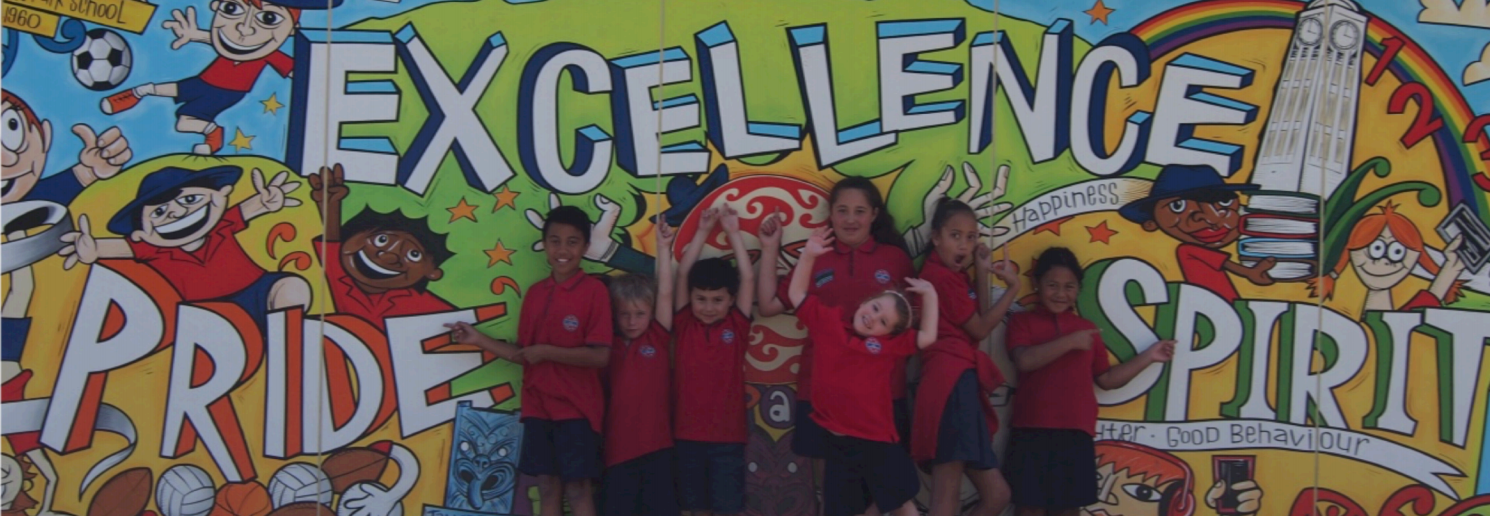 Ebbett Park School BackgroundEbbett Park School was opened in 1960 and is situated on the southern boundary of Hastings. Ebbett Park School is situated in the suburb of Raureka. It is a contributing primary school catering for children from Years 1 – 6. It currently has a roll of approximately 180 children with an ethnic mix of Maori, Pacifica and European students, all of whom contribute to the overall positive culture of the school. The school draws its pupils from a range of socio and economic groups. Many of our students come from all over Hastings. Our core values of EXCELLENCE, PRIDE & SPIRIT are embedded in our beliefs and systems. We are proud to be a PB4L school, currently in our second year of Tier 2. At Ebbett Park School you will see settled classrooms with engaged learners. We have an outstanding team of teachers who work extremely hard to provide engaging learning situations for our students. The predominately Maori community is very supportive and is involved in many aspects of school life. The school prides itself on its ability to provide positive class pupil/teacher ratios as one strategy in enhancing learning opportunities. We have an amazing Kapa Haka ropu with a focus on performance and tikanga.We are well known through the country as a school that provides outstanding school-wide inclusiveness. This has been best seen through Ebbett Park School becoming the pilot school for The Van Asch Deaf Education Centre in setting up NZSL communicators for students with hearing issues. We currently have three Deaf Communicators supporting our students.REVIEWEDStrategic Aim 2With progress and achievement of all students being paramount the school must provide resources that ensure each student has opportunities that will encourage learning and achievement.Ebbett Park School Strategic Plan 2019 – 2021Programme of Self Review/DevelopmentNational Education Priorities1.  Success for allAll year 1 to 8 students will be given effectively taught programmes of learning in English, Mathematics, The Arts, Science, Social Studies, Health and Physical Education, technology and another language.2.  A safe learning environmentSchools will provide a safe physical and emotional environment for all students.3.  Improving Literacy and NumeracySchool will ensure that priority is given to improving student achievement in literacy and Numeracy, especially in years 1 to 4.  Special emphasis should be placed on students whose further education or training may be at risk through under achievement in Literacy and/or Numeracy.4.  Better use of student achievement informationSchools will gather sufficiently comprehensive assessment evidence to evaluate the progress and achievement of their students, and to inform future teaching and learning programme priorities5.  Improving OutcomesDrawing on dependable assessment evidence, schools will improve outcomes for all students, including those who are not achieving, or who have special learning needs6.  Improving outcomes for MaoriSchools will work with their Maori communities to plan, set targets for, and achieve better outcomes for Maori students.7.  ReportingSchools will report to students and their parents on the achievement of individual students and to the school’s community on the achievement of students as a whole and of groups identified in the national education priorities.Ebbett Park School Annual Plan 2020Cultural DiversityWe will recognise the cultural diversity of Aotearoa by integrating Te Reo Maori and Tikanga Maori into all curriculum areas.  The school curriculum will encourage students to understand and respect the different cultures that make up New Zealand.  Regular Te Reo Maori and Kapa haka lessons will ensure our students are familiar with greetings, social phrases and instructions and will emphasise the bicultural heritage that contributes to their identity as New Zealand citizens.  Our Board of Trustees will consider all requests for instruction in Te Reo Maori in light of the school’s expertise and resourcing and with due consideration at the time the request is received.Providing for Inclusive EducationWe recognise student diversity at Ebbett Park School.  Students with disabilities have full membership in age-appropriate classes with the appropriate support services and supplement aides.  The school curriculum will encourage students to understand and respect the different abilities that make up our school.  Students with a disability will unconditionally belong too and have full membership of a regular classroom in our school and its community.  The school will work alongside outside agencies to enhance and support the full development of all students at Ebbett Park School.Community Consultation in 2019Community Consultation in 2020Ebbett Park School MissionEbbett Park School will challenge students to excel and provide them with all they require to be lifelong learners.Ebbett Park School MissionEbbett Park School will challenge students to excel and provide them with all they require to be lifelong learners.Ebbett Park School ValuesEbbett Park School ValuesExcellenceExcellence in my attitudeExcellence in my behaviourExcellence in my learningPridePride in myselfPride in my schoolPride in my communitySpiritSpirit in my individualitySpirit in my relationshipsSpirit in my team workHow Ebbett Park School relate to the New Zealand Curriculum’s key CompetenciesHow Ebbett Park School relate to the New Zealand Curriculum’s key CompetenciesRelating to OthersBe a good listenerManage and resolve conflictTake on a range of roles in group including leadershipAccept people’s differencesBe open to new learning and accept that being wrong is part of the processManaging SelfSet goalsAre self-motivated and have a ‘can do’ attitudeMake good choicesListen to othersBe reflectiveThinkingSeek problems Are curiousSee problems as interestingUse our imaginations/creativity/prior knowledge to come up with solutions to problemsUse thinking models to help us thinkAsk questionsParticipating and ContributingRespond appropriately as a group memberUnderstands the rights and responsibilities of being a group memberCreates opportunities to include othersUsing Language, symbols and text.Seeks and gathers information from a variety of sourcesSorts, selects and records valid informationPresents coherent and structured informationHow Ebbett Park School relates to the New Zealand Curriculum PrinciplesHow Ebbett Park School relates to the New Zealand Curriculum PrinciplesHow Ebbett Park School relates to the New Zealand Curriculum PrinciplesTeachersStudentsHigh expectationsModel and provide examples of excellence.Believe that all students can achieve at their best.Give maximum effort and motivation and show positivity towards learning.Model being a lifelong learner.Keep up-to-date with their work.Do their best at all times.Model excellence to others.Look for better ways to do something.Feel confident that they are doing what they can to improve.Be able to state their next steps. Set goals.Treaty of WaitangiInclude a Maori perspective in planningInclude Maori contexts in learningPronounce Maori vocabulary correctlyShow interest in Maori themes/contextsDirect parental request from parents for their child to receive instruction in Te Reo MaoriPronounce Maori vocabulary correctlyShow interest in Maori themes/contextsParents will be given assistance and support to access such a programme through correspondence school and/or supported to develop a relationship with Kura KaupapaCultural DiversityMake learning contexts relevant to all students.Respect other culturesNot be racist to other culturesInclusionEnsure that all students regardless of their age, race or gender will achieve at their best and have their learning needs met. Recognise and acknowledge students talents and achievements.Inclusion Initiatives are put in place to support students.Include everyone in activitiesDo their best in all areas.Achieve and feel that they are being acknowledged for their achievementReceive praise, feedback and certificatesLearning to LearnReflect on their own practice and encourage students to reflect on theirs.Have observations completed on their teaching and next steps identified. Assess alongside students and help them be aware of their next steps. Encourage self and peer assessment.Use a variety of approaches and strategies in their teaching.Pay attention in classReflect on what they have done and how they can improveSet goals and work towards achieving themDiscuss learning with othersHelp othersObserve othersUse a variety of strategies and toolsCommunity EngagementInvolve the community in the students’ next learning steps. Encourage community input into the curriculum and classroom. Report to the community on achievement.Reporting whole school parent/teacher meetings midyearClear reporting to parents twice a year.Help involve their parents in their learningAsk parents to provide support if it is neededGet community input into possible learning contexts and themes.CoherenceHelp students to make connections between their learning, next steps and real life contexts.Encourage inquiry and exploration.Be encouraged and not be forced to do thingsKnow what they are learning and why they are learning it.Connect between their learning, next steps and real life contextsFuture FocusLet students know how the curriculum can be used in their futures. Connect what they are doing to real life contexts. Provide financial knowledge and experiences.Teachers connecting to latest educational ideas and practiceTeachers exploring digital technologies to support learning.Relate learning to future careersFocus on the future not the pastGive students the opportunity to learn about things that that interest themUnderstanding how the curriculum can be used in their futureDevelop financial literacy2019After the 2018 Ebbett Park School Self Review and the change in Management these have been changed to meet the direction the school now wishes to go and are no longer deemed as relevant.Student learning, engagement, progress and achievementAll students who are achieving below or well below expectations in Reading, Writing and Mathematics will show accelerated progress in end of year Overall Teacher Judgements. Targets set will reflect these children especially in priority groups of Maori and children with special needs. NA/OGMaori students will continue to achieve at similar or greater rates than the overall student population. SWA/OGPB4L will continue to use effective tier 1 strategies and will strengthen our tier 2 strategies. A/OGEffective TeachingTeachers professional development will target areas identified through National Standards result and strategic self-review SWA/OGEffective teaching as inquiry supports student achievement NA/OGContinue effective strategies for the teaching of reading and writing SWA/OGTeachers will be confident using key phrases in Te Reo Maori as an important form of communication SWA/OGLeading and ManagingModeration practices will be extended to working with other schools to develop consistency of National standards assessments (Community of Learning). SWA/OGExternal review of practices SWA/OGLook at reading and maths for PaCT A/OGA senior management team that provides strong leadership for teaching and support staff. A/OGGoverningBuilding an exceptional board - Board of Trustees will enter into year two of professional development around effective governance to support student achievement. SWA/OGThe Board is provided with progress and achievement data in relation to National Standards. Showing  progress of students by gender and ethnicity and how money has been spent targeting achieved outcomes A/OGSchool CultureAll students (including those in the national priority groups) will feel valued culturally educationally and physically, and programmes will enhance the learning of all. A/OGStrong and positive school culture will continue to provide a safe and welcoming environment conducive to high student achievement A/OGImplement and celebrate cello and violin for students in years 3,4,5 and 6. A/OGEngaging FamiliesParents will be consulted and given feedback of successes and changes necessary.  They will be provided with quality reporting of their child’s progress in writing in plain language at least twice a year. AWe will have 100% parents connect to dojo seesaw SWAPut in place strategies to improve to regular student attendance and punctuality. Use inquiry approach. We aim to have 70% of students regularly attending in term 2, 2019. SWA/OGReview Key: NA=Not Achieved, SWA=Somewhat achieved, A=Achieved, OG=OngoingReview Key: NA=Not Achieved, SWA=Somewhat achieved, A=Achieved, OG=Ongoing2020After the 2018 Ebbett Park School Self Review and the change in Management these have been changed to meet the direction the school now wishes to go and are no longer deemed as relevant.Student learning, engagement, progress and achievementAll students who are achieving below or well below expectation in Reading, Writing and Mathematics will show accelerated progress in end of year Overall Teacher Judgements. Targets set will reflect these children especially in priority groups of Maori and children with special needs.PB4L will continue to use effective tier 1 and 2 strategies.  Focus will be on the development of tier 3 strategiesMaori students will continue to achieve at similar or greater rates than the overall student population.Effective TeachingTeacher professional development will continue to target literacy and numeracy.Continue effective strategies for the teaching of reading.Effective teaching as inquiry supports student achievementTeachers will be confident using key phrases in Te Reo Maori as an important form of communicationLeading and ManagingThe staff will continue with the development of moderation practices to ensure consistency of Overall Teacher Judgements within the school setting.Internal and External review of the moderation.PaCT used effectively as a tool to confirm OTJsGoverningAn exceptional board - Board of Trustees will provide strong, effective governance that provides children with outstanding educational outcomesThe Board is provided with progress and achievement data in relation to National Standards. Showing  progress of students by gender and ethnicity and how money has been spent targeting achieved outcomesSchool CultureAll students (including those in the national priority groups) will feel valued culturally educationally and physically, and programmes will enhance the learning of all.Strong and positive school culture will continue to provide a safe and welcoming environment conducive to high student achievementImplement and celebrate cello and violin for students in years 3,4,5 and 6.Engaging FamiliesParents will be consulted and given feedback of successes and changes necessary.  They will be provided with quality reporting of their child’s progress in writing in plain language at least twice a year.We will have 100% parents connect to dojo seesaw.An effective toolbox of  strategies are developed to improve to regular student attendance and punctuality. Use inquiry approach. We aim to have 80% of students regularly attending in term 2, 2020.Review Key: NA=Not Achieved, SWA=Somewhat achieved, A=Achieved, OG=OngoingReview Key: NA=Not Achieved, SWA=Somewhat achieved, A=Achieved, OG=Ongoing2018 - 2020After the 2018 Ebbett Park School Self Review and the change in Management these have been changed to meet the direction the school now wishes to go and are no longer deemed as relevant.PersonnelEmploy staff that will best meet the needs of the children whether they are academic, physical, cultural or social and those with Special needs A and OGAll staff will be valued and will be provided with opportunities to become innovative professionals who strive for excellence. A and OGStaff will display a high level of cultural competence. SWA and OGPropertyAll aspects of the 10 Year Property Plan will be implemented as stated in the plan – including development of break out spaces. NA (2018)Resources will be purchased that relate to the targets set in the Annual Plans SWA and OGEnvironment of the school will be attractive, safe and provide opportunities for learning. SWA and OGProvide spaces and equipment that will meet the special needs of children. SWA and OGFinanceProvide finances to ensure that all aspects of the curriculum can be accessed by all of the students. OGEnsure that Finances are available to provide professional learning for all staff to up skill in all aspects of the curriculum with specific focus on National Standards and the national priority groups of Maori and Pacific. SWAProvide funding to ensure that the PB4L framework can be effectively implemented OGReview Key: NA=Not Achieved, SWA=Somewhat achieved, A=Achieved, OG=OngoingReview Key: NA=Not Achieved, SWA=Somewhat achieved, A=Achieved, OG=OngoingThe information below has been a result of the school based self review around these dimensions of teaching: Student achievement, quality of teaching, behaviour and safety, leadership and management, professional development and overall effectiveness, including the promotion of the pupil’s moral, social and cultural development.  These replace the strategic plan goals set prior to the change in management.The information below has been a result of the school based self review around these dimensions of teaching: Student achievement, quality of teaching, behaviour and safety, leadership and management, professional development and overall effectiveness, including the promotion of the pupil’s moral, social and cultural development.  These replace the strategic plan goals set prior to the change in management.The information below has been a result of the school based self review around these dimensions of teaching: Student achievement, quality of teaching, behaviour and safety, leadership and management, professional development and overall effectiveness, including the promotion of the pupil’s moral, social and cultural development.  These replace the strategic plan goals set prior to the change in management.The information below has been a result of the school based self review around these dimensions of teaching: Student achievement, quality of teaching, behaviour and safety, leadership and management, professional development and overall effectiveness, including the promotion of the pupil’s moral, social and cultural development.  These replace the strategic plan goals set prior to the change in management.Strategic GoalStrategic OutcomesActions 2019 – 2020 - 2021IndicatorsACADEMICExtend student achievement in Literacy and Numeracy across the school through Formative Assessment practicesLearning programmes foster student achievementAll students are provided opportunities to achieve success and reach their full potentialStudents have positive feelings toward reading, writing and mathematicsRobust testing/assessment of student achievement to ensure targeted tuition. Develop targeted planningMonitoring of targeted planning Maintain solid moderation practices.Use of achievement data to target teaching for optimal effect – Formative assessmentDevelop and build school-wide understanding about what constitutes accelerated progress and achievementEnsure Deliberate Acts of Teaching are evident in teacher structured sessionsReflections, notes and next steps evident in planning (planning as a working document)Peer coaching practicesEnhanced engagement in the 3 core learning areasStudents will be able to articulate their own learning needs and what they have to do to achieve themStudents will experience flexible grouping with their learning style being catered forIncreased confidence in students own learning abilities and being proud of their achievementsACADEMICAll students will be able to effectively access and gain educational  value from the Ebbett Park School Curriculum as evidenced by achievement.A sound Ebbett Park School CurriculumCurriculum providing for all essential learning areas and is culturally responsive.Parents to be consulted regarding what the curriculum should look like/focus on.Parents are informed of learning aims and progress through seesaw.Student will participate in learning that is designed with them in mind.Students will experience learning that is culturally responsive and appropriateCULTURALImprove education and achievement of Maori and Pacifica students.Programmes that support emotional, physical, social, educational and cultural needs are developed and implemented.Culturally aware and responsive staff.Use student achievement data to target resources for optimal effect Learner agency/student choice evident in classrooms – cultural responsive practice.Integrate elements of students’ identity, language and culture into the curriculum teaching and learning. Provide early, intensive support for those students who are at risk of falling behind. Create productive partnerships with parents, whanau, hapu, iwi, communities and businesses that are focused on educational success Retain high expectations of students to succeed in education as MaoriStudents will experience learning that is culturally responsive and appropriate for who they are and their beliefsStudents will participate in targeted programmes that are designed to benefit their needsLEARNINGDevelop proficiency in use of technologies with the school environment for learning, presenting, assessment and communication of achievementUsing technology for information and knowledge in order to access, retrieve, store, organise, manage, synthesise, integrate, present, share, exchange and communicate in multiple formats, either textual or multimedia.Create the opportunity to become proficient users of digital technologies to support learning.  Effectively us eLearning to support student learning, including engagement with family and whanau.Classroom and individual to show learning in and around the school through the use of Seesaw Student access to technology during class is unlimited.Staff to use technologies to support teaching and learning within the classroom as well as personal reflection for teaching and inquiryStaff to work through the ‘Digital Passport’ to develop and upskill themselves with the digit curriculumStaff to collaborate with planning using digital school format and the use of digital form assessment.Students will have access and support to learning when and where they require it.Students will be proud effective and efficient 21st century learners.Learning successes and progress will be shared with family and students will show pride in all they are doing and learning.PROFESSIONAL LEARNINGBuild and strengthen teacher practices through evidence based learning  Staff appraisal is based around teacher inquiry which is supporting of the strategic direction of the school.Professional learning supports the needs of students and strategic directionTeachers are to explore Teaching as Inquiry and share via Appraisal ConnectorInquiry question derived from achievement data and target group identified and link to PD within school. Establish reflective learning using appraisal connector as evidence for staff in regards to ‘Teaching as Inquiry’ and appraisal Connection made to ‘Codes of Professional Responsibility’ and evidence to support meeting of them Teachers will have ‘targeted students’ that they have directed focus learning and teaching sessionsAccountability through Teaching as Inquiry will be transparentSchool wide tracking walls will be establishedTERM ONETERM TWOTERM THREETERM FOUR2022PoliciesLegislation and Administration PolicyAlcohol, Drugs and other Harmful SubstancesSwimming PoolCurriculum and Student AchievementEmergency Planning and ProceduresPerformance ManagementHealth, Safety and WelfareEducation Outside the ClassroomSun Protection2022CurriculumDevelopmentand ReviewParent/Maori ConsultationHealth & PE Education Literacy - ReadingGifted and Talented2020PoliciesRecognition of Cultural DiversityStaff LeaveSeparated Parents, Day-to-Day Care & GuardianshipDocumentation and Self-ReviewEmployer ResponsibilityLearning SupportAppointment ProcedureChild ProtectionClassroom Release Time/TimetableSalary Units/Management AllowancesPrivacy2020CurriculumDevelopmentand ReviewParent/Maori ConsultationNumeracy - MathematicsLiteracy - WritingLiteracy – Visual Language2021PoliciesHome LearningFinancial ControlReporting to ParentsProtected DisclosureVisitorsComplaintsBehaviour ManagementImproving Educational Outcomes for MaoriReligious Instruction/Religious EducationHarassment2021CurriculumDevelopmentand ReviewParent/Maori ConsultationInquiry – Science/Social ScienceLiteracy – Oral LanguageCareers/languages/TechnologyPolicies inplace at SchoolProcedures and programmes to support policySupporting documentation for policies and proceduresAssessmentCurriculum DeliveryAssessing Achievement Levels of Maori StudentsReporting to ParentsPlanning from the NZ Curriculum with an emphasis on the Key Competencies.Curriculum Resources are purchased according to the needs of students.Special Needs Programmes where students work with a Teacher’s Aide and / or the classroom teacher.Extension Programmes where students work with a teacher.Variety of teaching approaches to cater for students differing learning styles and needs, specifically in a multi-level classroom.Use of E.O.T.C. to meet the student’s needs.School Planning and Assessment folder.Teachers’ Daily Planning Diary.School Master Student Management SystemSchool Procedure BookletSchool WebsiteBOT policy folderPolicies inplace at SchoolProcedures and programmes to support policySupporting documentation for policies and proceduresHealth & SafetyEmergency ProceduresSexual HarassmentSmoke FreeStand down/exclusionBehaviour ManagementAnti-BullyingFood and NutritionFoster a culture of respect, caring, and tolerance through the family atmosphere of our school.Administration of MedicinesProtection from Identifiable HazardsInternet UsageEnrolment / School Leavers.School hats in term’s one and fourBus behaviour contractHealthy foods emphasisBOT Policy FolderAdministration FolderMedicine and first aid booklets in sickbaySchool Behaviour BookletEmergency procedures bookletPolicies inplace at SchoolProcedures and programmes to support policySupporting documentation for policies and proceduresAssessmentAssessing Achievement Levels of Maori StudentsCurriculum DeliveryReporting to ParentsDaily programmes are planned where Literacy and Numeracy is taught in the morning sessions which makes up 68% of the school day.  Integrating Literacy and Numeracy into other subject areas where possible. School wide data and targetsTeacher ObservationsTeachers’ Daily Planning Diary.Class formative planning and assessmentPolicies inplace at SchoolProcedures and programmes to support policySupporting documentation for policies and proceduresAssessmentAssessing Achievement Levels of Maori StudentsCurriculum DeliveryReporting to ParentsProfessional Development of staff in Literacy and Numeracy.Teacher’s Aides work in classrooms and/or withdraw children to boost their basic skills in literacy and numeracy.Extension groups work with a teacher to extend their literacy and numeracy skills.Use of the Library is encouraged and books are purchased according to needs.Literacy is a core practiceCumulative RecordsStudent ProfilesSchool wide data and targetsNational Exemplars, asTTle models/rubicNUMP  Advisors, Resource TeachersSchool Professional DevelopmentSchool writing rubricModelling booksPolicies inplace at SchoolProcedures and programmes to support policySupporting documentation for policies and proceduresAssessmentAssessing Achievement Levels of Maori StudentsCurriculum DeliveryReporting to ParentsSchool wide data collection is based on asTTle, STAR and Running Records for Reading. NUMP, PAT and asTTle for maths. Teachers will gather information that is sufficiently comprehensive to enable evaluation of student progress and achievement.Identify students that are not achieving or who are at risk of not achieving, or who have special needs and to identify aspects of the curriculum that need special attention. Consult with the Maori community, to develop and make known its plans and targets for improving the achievement of Maori students School Planning and Assessment Books.Teachers’ Daily Planning Diary.National ExemplarsAsTTle Reading and Maths TestsAdvisors, Resource TeachersStar Reading testPAT TestsCommunity consultation folderAt risk student and gifted and talented student recordsStudent ProfilesPolicies inplace at SchoolProcedures and programmes to support policySupporting documentation for policies and proceduresAssessmentAssessing Achievement Levels of Maori StudentsCurriculum DeliveryReporting to ParentsSetting targets for the year, which are challenging but achievable.Using tests, which have been nationally normed to assess and analyse our students.Identify students that are not achieving or who are at risk of not achieving, or who have special needs and to identify aspects of the curriculum that need special attention. Consult with the Maori community, to develop and make known its plans and targets for improving the achievement of Maori students School Planning, Assessment, Evaluation Books.Teachers’ Daily Planning Diary.Assembly – SMS.National ExemplarsNUMPP.A.T.’se-asTTLeAdvisors, Resource TeachersCommunity consultation folderPolicies inplace at SchoolProcedures and programmes to support policySupporting documentation for policies and proceduresAssessmentAssessing Achievement Levels of Maori StudentsCurriculum DeliveryReporting to ParentsThe Maori community is consulted through the newsletter and at celebration days, as are all parents of children at schoolThe Maori Liaison person on the BOT is also used to consult with the Maori community.A whanau group is operating to help encourage Maori culture, language and Maori achievementConsult with the Maori community, to develop and make known its plans and targets for improving the achievement of Maori students School Planning, Assessment, Evaluation Books.Teachers’ Daily Planning Diary.Assembly Classroom ManagerStudent FileNational ExemplarsNUMPP.A.T.’se-asTTleAdvisors, Resource TeachersPolicies inplace at Ebbett Park  SchoolProcedures and programmes to support policySupporting documentation for policies and proceduresReporting on Student AchievementCommunity consultationPrivacy ActSchool reports are sent out twice a year.Students are assessed against the national standards in reading, writing and mathematics.Formal parent Interviews are conducted twice a year. Informal interviews are conducted when necessary.Ebbett Park School has an open-door policy, school assemblies are a time for sharing our successes. Parents are welcome to join us for these occasions.  At the end of each term the school will hold a big assembly to share what they covered over the term.  The new curriculum approach has allowed us to have group celebrations.The BOT receives a curriculum report at each meeting. A number of these reports include detailed assessment, which outlines student achievement and progress of our students.  Where possible there is a comparison with the previous year/s to show how we are making a difference to our students’ education over time.  These reports also help identify students who need remedial or extension help.Cumulative Record Cards.Reports.School wide assessment dataPrincipal ReportsProfile foldersCurriculum Focus (NAG 1)Annual Targets:ReadingWritingMathematicsFormative Assessment – development and understandingCreation of EPS curriculum documentDevelopment of TAI.Technology – increased focus and integration of this curriculumProfessional Development (NAG 3)Formative AssessmentPlanning documentation developedCultural Responsive PracticeDigital PassportIncredible Years (2 staff a year)First Aid CertificationCommunity Partnership (NAG 2)Half and full year reporting to parents (moved away from anniversary reporting)Ensure feedback and next learning steps are reflected in reporting systemMore active use of seesaw for informing parents of students learningTermly ‘showcase’ days where students get to inform the community about what they have been doingFinance (NAG 1)Prepare budget that supports development areas and targetsBudget holder’s/Curriculum holder’s responsibilitiesBudget regularly reviewed (monthly)EBBETT PARK SCHOOLAnnual Plan 2020Self Review (NAG 2)Policy and Procedure reviewStrategic reviewCurriculum reviewPrincipal school review planPrincipal Reporting and review to BOTHealth and Safety (NAG 1)Daily/weekly/monthly safety checks according to Moe requirementsRegular fire and earthquake drills once a termFirst aid supply maintainedFirst aid training for staff on a two yearly basisFirst aid training for senior classes (if appropriate)Personnel (NAG 3)Performance appraisal system for all staff with strong focus on Teacher as InquiryOpportunities to attend appropriate PD as individuals require itJob descriptions to be reviewedReview of policiesGrounds & Property (NAG 1)Regular check for hazards and insect nestsEnsure appropriate device to student ratio is maintainedConsideration of Enviroschools values when designing 5YPPMaintenance of land-spaceMonitor playground equipment for replacement, removal and/or repair.TopicWhere foundFinance and PropertySchool Newsletter T1Alcohol, Drugs and other harmful substancesSchool Newsletter T1Swimming PoolSchool Newsletter T1Curriculum and student AchievementSchool Newsletter T2Emergency Planning and ProceduresSchool Newsletter T2Performance ManagementSchool Newsletter T3Health, Safety and WelfareSchool Newsletter T3Education Outside the classroomSchool Newsletter T4Sun ProtectionSchool Newsletter T4Ebbett Park School Vision Term 1/2 Principal reportConsultation to be carried outConsult with community about school targetsConsultation with the community about new report formatPlans and documents that support our school charter5 and 10 year planCurrent year budgetSchool policiesSchool proceduresStrategic planTeacher and Principal AppraisalStaff Meeting recordsCommunity Consultation FolderTopicWhere foundRecognition of Cultural DiversitySchool Newsletter Separated Parents, Day-to-day care and GuardianshipSchool Newsletter Parent and Māori ConsultationSchool Newsletter Health and PE Education Ebbett Park School Achievement Annual Target Action Plan 2019 REVIEWEDEbbett Park School Achievement Annual Target Action Plan 2019 REVIEWEDEbbett Park School Achievement Annual Target Action Plan 2019 REVIEWEDEbbett Park School Achievement Annual Target Action Plan 2019 REVIEWEDStrategic Aim: To increase student performance as they transition from ECE to Primary SchoolStrategic Aim: To increase student performance as they transition from ECE to Primary SchoolStrategic Aim: To increase student performance as they transition from ECE to Primary SchoolStrategic Aim: To increase student performance as they transition from ECE to Primary SchoolTarget Outcomes85% of those students transitioning from ECE to Primary school will be ‘school ready’Target Outcomes85% of those students transitioning from ECE to Primary school will be ‘school ready’Historical DataOut of 20 children 17 are emergent and the other three children are on level 3.17 of the 20 children have 2-5 letters in Letter Identification.They can't differentiate between letters/numbers.In concepts about print only 3 have one to one matching established.  The others have not established this and even have confusions about the front of a book and where to start reading.50/50 with shape and colour knowledge.17 of the children are unable to hear initial, medial or final sounds when writing. The other 3 were able to hear some initial sounds, but not medial or final sounds when hearing and recording sounds in words.Historical DataOut of 20 children 17 are emergent and the other three children are on level 3.17 of the 20 children have 2-5 letters in Letter Identification.They can't differentiate between letters/numbers.In concepts about print only 3 have one to one matching established.  The others have not established this and even have confusions about the front of a book and where to start reading.50/50 with shape and colour knowledge.17 of the children are unable to hear initial, medial or final sounds when writing. The other 3 were able to hear some initial sounds, but not medial or final sounds when hearing and recording sounds in words.Curriculum AreaSchool WideYear LevelNE/Y1 and Y2Target Group:All NE students due to join EPS during the year. Individual students identifiedTarget Group:All NE students due to join EPS during the year. Individual students identifiedACTIONS TO ACHIEVE TARGETSACTIONS TO ACHIEVE TARGETSLed by                 BudgetTimeframeEstablish relationships between EPS and the ECEsEstablish relationships between EPS and the ECEsPrincipalT1Design a proposal from ECE to EPS transition, share and get feedbackDesign a proposal from ECE to EPS transition, share and get feedbackPrincipalT1Regular visits to be established for NE students due to enter EPSRegular visits to be established for NE students due to enter EPSPrincipal and NE teacherT1Plan and establish a ‘transition class’Plan and establish a ‘transition class’Principal/DP/BoTT1/T2Observations to identify ‘school readiness’ of NE students and ensure placement into either transition class or NE class.Observations to identify ‘school readiness’ of NE students and ensure placement into either transition class or NE class.NE teacher/DP/SencoT1/T2Transition class plan and programme designTransition class plan and programme designPrincipal/DP/NET1Employ a teacher for the transition class that will follow the programme design as requiredEmploy a teacher for the transition class that will follow the programme design as requiredPrincipal/DP/NE TeacherT2ActionsWhat did we do?Outcomes What happened?Reasons for the variance Why did it happen?Evaluation Where to next?Established relationships between EPS and ECEs and designed an ECE to EPS transition planRegular visits established for NE students due to enter EPSPlan and established a ‘transition class’ and employed a teacher to take this transition class.Established ‘talk to learn’ as a core component in the transition class.20 Weeks: 15 learners are at 20 weeks: Of the 20-week testing after the observational survey 8 were still emergent, 4 were on level 2, Two learners are on level 3 and 1 on level 4.  Four learners know less than 10 letters, 8 are still stanine 1.  4 learners are stanine 2, 2 are stanine 4 and I is stanine 5.  Only 3 learners have moved off stanine 1 for word recognition and only 1 has a stanine higher than stanine for concepts about print.40 weeks: 8 learners of the 20 are at 40 weeks. 2 learners are on level 3 and the remaining 6 are still emergent.  These 6 have been placed on Reading Recovery wait list. Only 1 of the 8 knows less than 8 letters.  3 remain stanine 1 for letter Identification.  4 are stanine 2 and 1 is stanine 4.  They are all still stanine 1 for basic sight words and 3 of the 8 have moved to stanine 2 instead of a 1 for concept about print.While the teacher employed in the transition job had sound teaching practice the NE teacher struggled to meet expectations and was eventually put on a ‘support programme’ to ensure accountability.  The transition class was set up to be more of a co-teaching situation with one teaching taking numeracy and the other taking literacy in the mornings. Rather than a class to enter to settle and upskill before entering the new entrant classroom. Transition class was not able to be established until the 2nd half of the year.Change the format for the transition classroom be exactly that, a classroom that the newbies enter into so that they can settle, learn and understand the expectations and be ready to learn prior to entering the New Entrant class.  This classroom will be a combination of learning through play and the literacy and numeracy focus.Continue to ‘track’ this group of 20 students throughout their time at EPS and monitor progress in the junior team.Ensure that the ‘right teacher’ is employed as the NE teacher and the Transition teacher.  These two people need to be able to work as a team, have an equal workload and shared understanding.Planning for next year: Planning for next year: Planning for next year: Planning for next year: Establishing the transition class as a transition class and ensuring we have the right combination of staff to work together.  Ultimately it would be great to have this as a permanent position and full time so that it can continue to benefit our students and their achievement.  Establishing the transition class as a transition class and ensuring we have the right combination of staff to work together.  Ultimately it would be great to have this as a permanent position and full time so that it can continue to benefit our students and their achievement.  Establishing the transition class as a transition class and ensuring we have the right combination of staff to work together.  Ultimately it would be great to have this as a permanent position and full time so that it can continue to benefit our students and their achievement.  Establishing the transition class as a transition class and ensuring we have the right combination of staff to work together.  Ultimately it would be great to have this as a permanent position and full time so that it can continue to benefit our students and their achievement.  Ebbett Park School Achievement Annual Target Action Plan 2019 REVIEWEDEbbett Park School Achievement Annual Target Action Plan 2019 REVIEWEDEbbett Park School Achievement Annual Target Action Plan 2019 REVIEWEDEbbett Park School Achievement Annual Target Action Plan 2019 REVIEWEDStrategic Aim: To increase the number of students writing at their curriculum LevelStrategic Aim: To increase the number of students writing at their curriculum LevelStrategic Aim: To increase the number of students writing at their curriculum LevelStrategic Aim: To increase the number of students writing at their curriculum LevelTarget Outcomes80% of the ‘at risk’ and ‘of concern’ students will make accelerated progress by the end of the 2019 academic year.100% of the students that are achieving will sustain their achievement and continue their progress.Target Outcomes80% of the ‘at risk’ and ‘of concern’ students will make accelerated progress by the end of the 2019 academic year.100% of the students that are achieving will sustain their achievement and continue their progress.Historical DataThere is a greater number of students achieving at or above in writing compared to Reading.  Once again, the girls have a significantly higher achievement rate in this subject than the boys.  In fact, the girls’ achievement is double that of those girls not achieving while the boys have greater non-achievers than achievers.  We have a fairly even balance of Maori achievers and non-achievers.  This is similar for our Pacific students also.  However, our NZE students have double the rate of achievers to non-achievers.  In writing our year 1 and 2s are significantly lower than other year groups and we see significant change in achievement in year 5 and 6 year levels.  The year 3 and 4 groups have a fairly even split with achievement and non-achievement.Historical DataThere is a greater number of students achieving at or above in writing compared to Reading.  Once again, the girls have a significantly higher achievement rate in this subject than the boys.  In fact, the girls’ achievement is double that of those girls not achieving while the boys have greater non-achievers than achievers.  We have a fairly even balance of Maori achievers and non-achievers.  This is similar for our Pacific students also.  However, our NZE students have double the rate of achievers to non-achievers.  In writing our year 1 and 2s are significantly lower than other year groups and we see significant change in achievement in year 5 and 6 year levels.  The year 3 and 4 groups have a fairly even split with achievement and non-achievement.Curriculum AreaWritingYear LevelY3-6 studentsTarget Group:Year 3-6: Individual students identified after solid and consistent data collectionTarget Group:Year 3-6: Individual students identified after solid and consistent data collectionACTIONS TO ACHIEVE TARGETSACTIONS TO ACHIEVE TARGETSLed by                 BudgetTimeframeEstablish consistent assessment methods and data collectionEstablish consistent assessment methods and data collectionPrincipalT1Upskill all staff around ‘Formative Assessment’ – PD allocationUpskill all staff around ‘Formative Assessment’ – PD allocationOutside FacilitatorThroughout the yearEstablish school wide planning documentsEstablish school wide planning documentsPrincipal and NE teacherT1Establish collaborative planning Establish collaborative planning All StaffT1 and ongoingDesign and establish data tracking and review regularly Design and establish data tracking and review regularly Principal/DPT1 and ongoingData forms to be handed in at the end of each term with all students current curriculum placementData forms to be handed in at the end of each term with all students current curriculum placementAll staffThroughout the yearRegular staff meetings that focus on student achievementRegular staff meetings that focus on student achievementAll staffEach termRegular reporting to BoT around the progress of the target studentsRegular reporting to BoT around the progress of the target studentsPrincipalEnd of each termActionsWhat did we do?Outcomes What happened?Reasons for the variance Why did it happen?Evaluation Where to next?Established school wide planning and assessment expectations.OTJ collection sheets designed and used across the school.Planning became collaborative and with teams working together to plan.Formative Assessment PD established school wide.28 learners made accelerated progress in writing by the end of the 2019 academic year This is 68% of the year 4-6.  13 learners made no shift in the year.  This means the target of 80% is short by 12%.  Our year 3 learners were the group that made the lese progress with only 7 students meeting level at the end of the year. We have shifted 53 of the 67 students.  We were 0.6 off the 80% that we set as our target outcome.Unfortunately, we had 4 learners who did not sustain their achievement or continue their progress.  There is a strong writing programme in the senior school, and this can contribute to the improved performance of the seniors.  Two of the 3 teachers in this team have significant years’ experience in teaching, while the junior school has less experience and as a result the writing programme is not as strong, consistent and as regular as it should be.Literacy times in the school timetable for 2020 will be put into place as non-negotiables.  For both literacy and numeracy there will be 4 hours across the week that will have expectations of writing programmes being implemented into these slots. The need to create a formalised writing curriculum for EPS is evident.Planning for next year: Planning for next year: Planning for next year: Planning for next year: Establishment of a school wide Writing programme/curriculum will be vital to ensure ALL students are getting the exposure, experience and practice in writing that they require to build their knowledge and skill.  Establishment of a school wide Writing programme/curriculum will be vital to ensure ALL students are getting the exposure, experience and practice in writing that they require to build their knowledge and skill.  Establishment of a school wide Writing programme/curriculum will be vital to ensure ALL students are getting the exposure, experience and practice in writing that they require to build their knowledge and skill.  Establishment of a school wide Writing programme/curriculum will be vital to ensure ALL students are getting the exposure, experience and practice in writing that they require to build their knowledge and skill.  Ebbett Park School Achievement Annual Target Action Plan 2019 REVIEWEDEbbett Park School Achievement Annual Target Action Plan 2019 REVIEWEDEbbett Park School Achievement Annual Target Action Plan 2019 REVIEWEDEbbett Park School Achievement Annual Target Action Plan 2019 REVIEWEDStrategic Aim: To increase the number of students achieving at their curriculum Level for mathStrategic Aim: To increase the number of students achieving at their curriculum Level for mathStrategic Aim: To increase the number of students achieving at their curriculum Level for mathStrategic Aim: To increase the number of students achieving at their curriculum Level for mathTarget Outcomes80% of the ‘at risk’ and ‘of concern’ students will make accelerated progress by the end of the 2019 academic year.100% of the students that are achieving will sustain their achievement and continue their progress.Target Outcomes80% of the ‘at risk’ and ‘of concern’ students will make accelerated progress by the end of the 2019 academic year.100% of the students that are achieving will sustain their achievement and continue their progress.Historical DataThere is a significant achievement rate in this curriculum area with almost 2/3s of our students achieving at or above expectations.  This is clearly our strongest subject. Our girls have a significant strength in this area over the boys. While both genders have over half either meeting or exceeding expectation the girls have a greater percentage actually achieving.  All ethnicities have a higher achievement rate than not.  NZE achievement is just over 60% while Maori is just over 50% and Pacifica just under 50%.  Math is a significant strength for all groups buts specifically our year 1s and 5.Historical DataThere is a significant achievement rate in this curriculum area with almost 2/3s of our students achieving at or above expectations.  This is clearly our strongest subject. Our girls have a significant strength in this area over the boys. While both genders have over half either meeting or exceeding expectation the girls have a greater percentage actually achieving.  All ethnicities have a higher achievement rate than not.  NZE achievement is just over 60% while Maori is just over 50% and Pacifica just under 50%.  Math is a significant strength for all groups buts specifically our year 1s and 5.Curriculum AreaMathYear LevelY3-6 studentsTarget Group:Year 3-6: Individual students identified after solid and consistent data collectionTarget Group:Year 3-6: Individual students identified after solid and consistent data collectionACTIONS TO ACHIEVE TARGETSACTIONS TO ACHIEVE TARGETSLed by                 BudgetTimeframeEstablish consistent assessment methods and data collectionEstablish consistent assessment methods and data collectionPrincipalT1Upskill all staff around ‘Formative Assessment’ – PD allocationUpskill all staff around ‘Formative Assessment’ – PD allocationOutside FacilitatorThroughout the yearEstablish school wide planning documentsEstablish school wide planning documentsPrincipal and NE teacherT1Establish collaborative planning Establish collaborative planning All StaffT1 and ongoingDesign and establish data tracking and review regularly Design and establish data tracking and review regularly Principal/DPT1 and ongoingData forms to be handed in at the end of each term with all students current curriculum placementData forms to be handed in at the end of each term with all students current curriculum placementAll staffThroughout the yearRegular staff meetings that focus on student achievementRegular staff meetings that focus on student achievementAll staffEach termRegular reporting to BoT around the progress of the target studentsRegular reporting to BoT around the progress of the target studentsPrincipalEnd of each termActionsWhat did we do?Outcomes What happened?Reasons for the variance Why did it happen?Evaluation Where to next?Established school wide planning and assessment expectations.OTJ collection sheets designed and used across the school.Planning became collaborative and with teams working together to plan.Formative Assessment PD established school wide.Senior school established cross-grouping math’s sessions amongst themselves.80% of the target group equates to 46.4 learners that were required to shift.  As a result, 40 students made significant progress in the 2019 academic year.  3 students in the target group dropped backwards.Only 1 student did not sustain their achievement or continue their progress.Number knowledge is still of major concern with this group of students.  They are struggling to move forward because they do not have the knowledge and understanding about number concepts that allow them to transfer this to other strands within the math’s curriculum.Cross-Grouping allowed for directed ability level teaching for the senior students.  This had a positive impact on the confidence and achievement of the learners.Establishment of a school wide mathematics curriculum programme/document that puts number knowledge at the forefront of teaching and learning.Numeracy times in the school timetable for 2020 will be put into place as non-negotiables.  For both literacy and numeracy there will be 4 hours across the week that will have expectations of writing programmes being implemented into these slots.Planning for next year: Planning for next year: Planning for next year: Planning for next year: Establishment of a school wide Numeracy programme/curriculum will be vital to ensure ALL students are getting the exposure, experience and practice in number knowledge that they require to build their knowledge and skill in other strands of mathematics.  Establishment of a school wide Numeracy programme/curriculum will be vital to ensure ALL students are getting the exposure, experience and practice in number knowledge that they require to build their knowledge and skill in other strands of mathematics.  Establishment of a school wide Numeracy programme/curriculum will be vital to ensure ALL students are getting the exposure, experience and practice in number knowledge that they require to build their knowledge and skill in other strands of mathematics.  Establishment of a school wide Numeracy programme/curriculum will be vital to ensure ALL students are getting the exposure, experience and practice in number knowledge that they require to build their knowledge and skill in other strands of mathematics.  Ebbett Park School Achievement Annual Target Action Plan 2019 REVIEWEDEbbett Park School Achievement Annual Target Action Plan 2019 REVIEWEDEbbett Park School Achievement Annual Target Action Plan 2019 REVIEWEDEbbett Park School Achievement Annual Target Action Plan 2019 REVIEWEDStrategic Aim: To increase the number of students reading at their curriculum LevelStrategic Aim: To increase the number of students reading at their curriculum LevelStrategic Aim: To increase the number of students reading at their curriculum LevelStrategic Aim: To increase the number of students reading at their curriculum LevelTarget Outcomes80% of the ‘at risk’ and ‘of concern’ students will make accelerated progress by the end of the 2019 academic year.100% of the students that are achieving will sustain their achievement and continue their progress.Target Outcomes80% of the ‘at risk’ and ‘of concern’ students will make accelerated progress by the end of the 2019 academic year.100% of the students that are achieving will sustain their achievement and continue their progress.Historical Data57% of our students are achieving at or above where they should be in Reading.  The girls are making better progress that the boys in this area with a greater number of boys struggling to meet standard.  Our Maori students have an almost equal share of those meeting and exceeding as there are those not yet meeting.  In fact, this is similar across the ethnicities with a close balance of 50/50 meeting and not.  It is important to note that there is a small number that are at risk compared to the number that are of concern. The year groups 1 and 2 are struggling with reading as they are largest group by far that have greatest numbers sitting below.  However, there is an obvious improvement in achievement as we get into years 3-6.  It is positive to see the year 3 group holding the place fro the number of students above expectations.Historical Data57% of our students are achieving at or above where they should be in Reading.  The girls are making better progress that the boys in this area with a greater number of boys struggling to meet standard.  Our Maori students have an almost equal share of those meeting and exceeding as there are those not yet meeting.  In fact, this is similar across the ethnicities with a close balance of 50/50 meeting and not.  It is important to note that there is a small number that are at risk compared to the number that are of concern. The year groups 1 and 2 are struggling with reading as they are largest group by far that have greatest numbers sitting below.  However, there is an obvious improvement in achievement as we get into years 3-6.  It is positive to see the year 3 group holding the place fro the number of students above expectations.Curriculum AreaReadingYear LevelY3-6 studentsTarget Group:Year 3-6: Individual students identified after solid and consistent data collectionTarget Group:Year 3-6: Individual students identified after solid and consistent data collectionACTIONS TO ACHIEVE TARGETSACTIONS TO ACHIEVE TARGETSLed by                 BudgetTimeframeEstablish consistent assessment methods and data collectionEstablish consistent assessment methods and data collectionPrincipalT1Upskill all staff around ‘Formative Assessment’ – PD allocationUpskill all staff around ‘Formative Assessment’ – PD allocationOutside FacilitatorThroughout the yearEstablish school wide planning documentsEstablish school wide planning documentsPrincipal and NE teacherT1Establish collaborative planning Establish collaborative planning All StaffT1 and ongoingDesign and establish data tracking and review regularly Design and establish data tracking and review regularly Principal/DPT1 and ongoingData forms to be handed in at the end of each term with all students current curriculum placementData forms to be handed in at the end of each term with all students current curriculum placementAll staffThroughout the yearRegular staff meetings that focus on student achievementRegular staff meetings that focus on student achievementAll staffEach termRegular reporting to BoT around the progress of the target studentsRegular reporting to BoT around the progress of the target studentsPrincipalEnd of each termActionsWhat did we do?Outcomes What happened?Reasons for the variance Why did it happen?Evaluation Where to next?Established school wide planning and assessment expectations.OTJ collection sheets designed and used across the school.Planning became collaborative and with teams working together to plan.Formative Assessment PD established school wide.38 of our 53 students made progress in reading.  This equates to 72%.  This is 8% off our target of 80%.10 learners shifted in a negative direction in rather than maintaining 100% at or above.Phonological knowledge has been identified as an area of concern with our older students.  There are a number of learners that were not picked up to do Reading Recovery due to the age of which we received them at school.  This is now resulting in a struggle to read as they get older.  Literacy times in the school timetable for 2020 will be put into place as non-negotiables.  For both literacy and numeracy there will be 4 hours across the week that will have expectations of writing programmes being implemented into these slots. The need to create a formalised Reading programme/curriculum for EPS is evident.School wide professional development focusing around an alternative reading programme to build phonological knowledge at all year levels of the schoolPlanning for next year: Planning for next year: Planning for next year: Planning for next year: Establishment of a school wide reading programme/curriculum will be vital to ensure ALL students are getting the exposure, experience and practice in phonological knowledge.  Establishment of a school wide reading programme/curriculum will be vital to ensure ALL students are getting the exposure, experience and practice in phonological knowledge.  Establishment of a school wide reading programme/curriculum will be vital to ensure ALL students are getting the exposure, experience and practice in phonological knowledge.  Establishment of a school wide reading programme/curriculum will be vital to ensure ALL students are getting the exposure, experience and practice in phonological knowledge.  Ebbett Park School Achievement Annual Target Action Plan 2020Ebbett Park School Achievement Annual Target Action Plan 2020Ebbett Park School Achievement Annual Target Action Plan 2020Ebbett Park School Achievement Annual Target Action Plan 2020Strategic Aim: To increase student performance as they transition from ECE to Primary SchoolStrategic Aim: To increase student performance as they transition from ECE to Primary SchoolStrategic Aim: To increase student performance as they transition from ECE to Primary SchoolStrategic Aim: To increase student performance as they transition from ECE to Primary SchoolTarget Outcomes100% of those students transitioning from ECE to Primary school will be ‘school ready’ after 6 months in the transition class Target Outcomes100% of those students transitioning from ECE to Primary school will be ‘school ready’ after 6 months in the transition class Historical Data20 Weeks: 15 learners are at 20 weeks: Of the 20-week testing after the observational survey 8 were still emergent, 4 were on level 2, Two learners are on level 3 and 1 on level 4.  Four learners know less than 10 letters, 8 are still stanine 1.  4 learners are stanine 2, 2 are stanine 4 and I is stanine 5.  Only 3 learners have moved off stanine 1 for word recognition and only 1 has a stanine higher than stanine for concepts about print.40 weeks: 8 learners of the 20 are at 40 weeks. 2 learners are on level 3 and the remaining 6 are still emergent.  These 6 have been placed on Reading Recovery wait list. Only 1 of the 8 knows less than 8 letters.  3 remain stanine 1 for letter Identification.  4 are stanine 2 and 1 is stanine 4.  They are all still stanine 1 for basic sight words and 3 of the 8 have moved to stanine 2 instead of a 1 for concept about print.Historical Data20 Weeks: 15 learners are at 20 weeks: Of the 20-week testing after the observational survey 8 were still emergent, 4 were on level 2, Two learners are on level 3 and 1 on level 4.  Four learners know less than 10 letters, 8 are still stanine 1.  4 learners are stanine 2, 2 are stanine 4 and I is stanine 5.  Only 3 learners have moved off stanine 1 for word recognition and only 1 has a stanine higher than stanine for concepts about print.40 weeks: 8 learners of the 20 are at 40 weeks. 2 learners are on level 3 and the remaining 6 are still emergent.  These 6 have been placed on Reading Recovery wait list. Only 1 of the 8 knows less than 8 letters.  3 remain stanine 1 for letter Identification.  4 are stanine 2 and 1 is stanine 4.  They are all still stanine 1 for basic sight words and 3 of the 8 have moved to stanine 2 instead of a 1 for concept about print.Curriculum AreaSchool WideYear LevelNETarget Group:All NE students due to join EPS during the year. Individual students identifiedTarget Group:All NE students due to join EPS during the year. Individual students identifiedACTIONS TO ACHIEVE TARGETSACTIONS TO ACHIEVE TARGETSLed by                 BudgetTimeframeMaintain the relationships between EPS and the ECEsMaintain the relationships between EPS and the ECEsPrincipal and NE/transition teacherT1Continue the weekly visits of the ECE to EPSContinue the weekly visits of the ECE to EPSPrincipal and NE/transition teacherT1Transition class set up and established from the beginning of the yearTransition class set up and established from the beginning of the yearPrincipal/DP/BoTT1Observations to identify ‘school readiness’ of NE students and ensure placement into either transition class or NE class.Observations to identify ‘school readiness’ of NE students and ensure placement into either transition class or NE class.NE/transition teachers/DP/SencoON GoingEstablish transition protocol of students moving from transition class into the NE classEstablish transition protocol of students moving from transition class into the NE classPrincipal/DP/NE and transition teachersT2Ebbett Park School Achievement Annual Target Action Plan 2020Ebbett Park School Achievement Annual Target Action Plan 2020Ebbett Park School Achievement Annual Target Action Plan 2020Ebbett Park School Achievement Annual Target Action Plan 2020Strategic Aim: To increase the number of students writing at their curriculum LevelStrategic Aim: To increase the number of students writing at their curriculum LevelStrategic Aim: To increase the number of students writing at their curriculum LevelStrategic Aim: To increase the number of students writing at their curriculum LevelTarget Outcomes80% of the ‘at risk’ and ‘of concern’ students will make accelerated progress by the end of the 2020 academic year.100% of the students that are achieving will sustain their achievement and continue their progress.Target Outcomes80% of the ‘at risk’ and ‘of concern’ students will make accelerated progress by the end of the 2020 academic year.100% of the students that are achieving will sustain their achievement and continue their progress.Historical DataOur Asian students have the strongest ability in this area with 75% at/above curriculum level.  Followed by our European/Pākehā with 59.3% and Māori with 53.1%.  It is our Pasifika students that are struggling in this area with only 40% at/above. Our girls are achieving with 64.3 at/above but the boys lag behind with only 40.9% at/above. This disparity between boys and girls is the biggest in this curriculum area. Our junior school that are struggling to reach the desired curriculum level with years 1 - 3 achieving between 42.9% - 48.1%.  Our senior students do struggle in this area with year 4 having 56% at/above and year 5 51.6%.  Our year 6 group is attaining close to 80% achievement rate (79.1%). Writing is a curriculum area that needs a great deal of focus with targeted teaching given to boys in all ethnic groups except our Asian students and it needs to have a strong focus within the junior school.  Directed and guided writing needs to be happening EVERY DAY for every student.Historical DataOur Asian students have the strongest ability in this area with 75% at/above curriculum level.  Followed by our European/Pākehā with 59.3% and Māori with 53.1%.  It is our Pasifika students that are struggling in this area with only 40% at/above. Our girls are achieving with 64.3 at/above but the boys lag behind with only 40.9% at/above. This disparity between boys and girls is the biggest in this curriculum area. Our junior school that are struggling to reach the desired curriculum level with years 1 - 3 achieving between 42.9% - 48.1%.  Our senior students do struggle in this area with year 4 having 56% at/above and year 5 51.6%.  Our year 6 group is attaining close to 80% achievement rate (79.1%). Writing is a curriculum area that needs a great deal of focus with targeted teaching given to boys in all ethnic groups except our Asian students and it needs to have a strong focus within the junior school.  Directed and guided writing needs to be happening EVERY DAY for every student.Curriculum AreaWritingYear LevelY1 - 3Target Group:Year 1-3: All below curriculum level studentsTarget Group:Year 1-3: All below curriculum level studentsACTIONS TO ACHIEVE TARGETSACTIONS TO ACHIEVE TARGETSLed by                 BudgetTimeframeDirected and targeted teaching of writing in all junior classroomsDirected and targeted teaching of writing in all junior classroomsTeam LeaderThroughout the yearDesign and establish a ‘writing curriculum’ for EPSDesign and establish a ‘writing curriculum’ for EPSLiteracy leader supported by Principal and DPThroughout the yearCollaborative planning Collaborative planning Junior TeamT1 and ongoingEstablish data tracking and review regularly Establish data tracking and review regularly Principal/DPT1 and ongoingSchool timetable to identify non-negotiable times where literacy MUST take place (4x 1hours sessions/wk.)School timetable to identify non-negotiable times where literacy MUST take place (4x 1hours sessions/wk.)PrincipalBefore year beginsRegular staff meetings that focus on student achievementRegular staff meetings that focus on student achievementAll staff – in teamsEach termRegular reporting to BoT around the progress of the target studentsRegular reporting to BoT around the progress of the target studentsPrincipalEnd of each termTeacher as Inquiry with Writing focus established as a progression from the Reading set at beginning of yearTeacher as Inquiry with Writing focus established as a progression from the Reading set at beginning of yearPrincipal and outside facilitatorSecond half of the yearEbbett Park School Achievement Annual Target Action Plan 2020Ebbett Park School Achievement Annual Target Action Plan 2020Ebbett Park School Achievement Annual Target Action Plan 2020Ebbett Park School Achievement Annual Target Action Plan 2020Strategic Aim: To increase the number of students achieving at their curriculum Level for mathStrategic Aim: To increase the number of students achieving at their curriculum Level for mathStrategic Aim: To increase the number of students achieving at their curriculum Level for mathStrategic Aim: To increase the number of students achieving at their curriculum Level for mathTarget Outcomes80% of the ‘at risk’ and ‘of concern’ students will make accelerated progress by the end of the 2020 academic year.100% of the students that are achieving will sustain their achievement and continue their progress.Target Outcomes80% of the ‘at risk’ and ‘of concern’ students will make accelerated progress by the end of the 2020 academic year.100% of the students that are achieving will sustain their achievement and continue their progress.Historical DataOur European/Pākehā students have successful experiences with math.  They are the only group that have above 70% at/above (70.4%).  There is a significant struggle by our Asian students to achieve in math with only 25% at/above.  Our Māori students sit at 63.9% while our Pasifika are only able to attain 56.7% at/above curriculum.  Our girls are stronger in this curriculum area than our boys with girls having 69.1% at/above and only 57.5% at/above.  Our year 2 group are achieving well with 70.4% at/above.  They are only marginally behind the year 6's who have 75% at/above.  The year 3 group are achieving the least here with only 50% of the group at/above.  Year 1 students have 56.2% at/above while year 4 and 5 are closely aligned with 68% and 64.6%.  Our targeted teaching needs to be focusing on our Asian and Pasifica students with a major focus on our boys and within the first and 3rd year of schooling.Historical DataOur European/Pākehā students have successful experiences with math.  They are the only group that have above 70% at/above (70.4%).  There is a significant struggle by our Asian students to achieve in math with only 25% at/above.  Our Māori students sit at 63.9% while our Pasifika are only able to attain 56.7% at/above curriculum.  Our girls are stronger in this curriculum area than our boys with girls having 69.1% at/above and only 57.5% at/above.  Our year 2 group are achieving well with 70.4% at/above.  They are only marginally behind the year 6's who have 75% at/above.  The year 3 group are achieving the least here with only 50% of the group at/above.  Year 1 students have 56.2% at/above while year 4 and 5 are closely aligned with 68% and 64.6%.  Our targeted teaching needs to be focusing on our Asian and Pasifica students with a major focus on our boys and within the first and 3rd year of schooling.Curriculum AreaMathYear LevelY4 studentsTarget Group:Year 4: All students in this year groupTarget Group:Year 4: All students in this year groupACTIONS TO ACHIEVE TARGETSACTIONS TO ACHIEVE TARGETSLed by                 BudgetTimeframeDirected and targeted teaching of mathematics in all junior classroomsDirected and targeted teaching of mathematics in all junior classroomsTeam LeaderThroughout the yearDesign and establish a ‘Numeracy curriculum’ for EPSDesign and establish a ‘Numeracy curriculum’ for EPSnumeracy leader supported by Principal Throughout the yearCollaborative planning Collaborative planning Junior TeamT1 and ongoingEstablish data tracking and review regularly Establish data tracking and review regularly Principal/DPT1 and ongoingSchool timetable to identify non-negotiable times where numeracy MUST take place (4x 1hours sessions/wk.)School timetable to identify non-negotiable times where numeracy MUST take place (4x 1hours sessions/wk.)PrincipalBefore year beginsRegular staff meetings that focus on student achievementRegular staff meetings that focus on student achievementAll staff – in teamsEach termRegular reporting to BoT around the progress of the target studentsRegular reporting to BoT around the progress of the target studentsPrincipalEnd of each termTeacher as Inquiry with Writing focus established as a progression from the Reading set at beginning of yearTeacher as Inquiry with Writing focus established as a progression from the Reading set at beginning of yearPrincipal and outside facilitatorSecond half of the yearContinue and sustain mathematics cross-grouping within the senior schoolContinue and sustain mathematics cross-grouping within the senior schoolTeam leaderThroughout the yearEbbett Park School Achievement Annual Target Action Plan 2020Ebbett Park School Achievement Annual Target Action Plan 2020Ebbett Park School Achievement Annual Target Action Plan 2020Ebbett Park School Achievement Annual Target Action Plan 2020Strategic Aim: To increase the number of students reading at their curriculum LevelStrategic Aim: To increase the number of students reading at their curriculum LevelStrategic Aim: To increase the number of students reading at their curriculum LevelStrategic Aim: To increase the number of students reading at their curriculum LevelTarget Outcomes80% of the ‘at risk’ and ‘of concern’ students will make accelerated progress by the end of the 2019 academic year.100% of the students that are achieving will sustain their achievement and continue their progress.Target Outcomes80% of the ‘at risk’ and ‘of concern’ students will make accelerated progress by the end of the 2019 academic year.100% of the students that are achieving will sustain their achievement and continue their progress.Historical DataOur European/Pākehā students are the group meeting milestones the best with 59% at/above curriculum level, this is followed by our Asian group of students who have 50% at/above. Our Pasifika and Māori students are the group struggling to meet curriculum level.  It is also our boys that are struggling to meet level with only 37.5% at/above.  There is a significant challenge in our junior school with none of the years 1-3 reaching about 37% at/above.  This is an alarming result.  As the senior student’s progress through the years there is an improvement in achievement each year: year 4 has 56% at/above curriculum level, 61.3% for our year 5 group and 75% of our year 6 group are at/above.  75% is where each group needs to be reaching and this is not yet being achieved. While we have students involved in Reading Recovery Programme (a greater number than the usual) we are still not seeing the progress that we want.  There needs to be a directed focus on boys, Māori and Pasifika students within the junior school.  This low achievement puts a great deal of pressure on all teaching staff as these student’s progress throughout the years.Historical DataOur European/Pākehā students are the group meeting milestones the best with 59% at/above curriculum level, this is followed by our Asian group of students who have 50% at/above. Our Pasifika and Māori students are the group struggling to meet curriculum level.  It is also our boys that are struggling to meet level with only 37.5% at/above.  There is a significant challenge in our junior school with none of the years 1-3 reaching about 37% at/above.  This is an alarming result.  As the senior student’s progress through the years there is an improvement in achievement each year: year 4 has 56% at/above curriculum level, 61.3% for our year 5 group and 75% of our year 6 group are at/above.  75% is where each group needs to be reaching and this is not yet being achieved. While we have students involved in Reading Recovery Programme (a greater number than the usual) we are still not seeing the progress that we want.  There needs to be a directed focus on boys, Māori and Pasifika students within the junior school.  This low achievement puts a great deal of pressure on all teaching staff as these student’s progress throughout the years.Curriculum AreaReadingYear LevelY3-6 studentsTarget Group:Year NE- Y3: All students in these year groupsTarget Group:Year NE- Y3: All students in these year groupsACTIONS TO ACHIEVE TARGETSACTIONS TO ACHIEVE TARGETSLed by                 BudgetTimeframeSchool Wide professional Development: teaching to ensure progress in literacy – Tātai Angitu, Massey.School Wide professional Development: teaching to ensure progress in literacy – Tātai Angitu, Massey.Christine BraidTOD beginning of yearDirected and targeted teaching of reading in all junior classrooms Directed and targeted teaching of reading in all junior classrooms Team LeaderThroughout the yearDesign and establish a ‘Reading curriculum’ for EPS that includes ‘5 a day’ concept/strategyDesign and establish a ‘Reading curriculum’ for EPS that includes ‘5 a day’ concept/strategyLiteracy leader supported by Principal and DPThroughout the yearCollaborative planning Collaborative planning Junior TeamT1 and ongoingEstablish data tracking and review regularly Establish data tracking and review regularly Principal/DPT1 and ongoingSchool timetable to identify non-negotiable times where literacy MUST take place (4x 1hours sessions/wk.)School timetable to identify non-negotiable times where literacy MUST take place (4x 1hours sessions/wk.)PrincipalBefore year beginsRegular staff meetings that focus on student achievementRegular staff meetings that focus on student achievementAll staff – in teamsEach termRegular reporting to BoT around the progress of the target studentsRegular reporting to BoT around the progress of the target studentsPrincipalEnd of each termTeacher as Inquiry with reading focus established as a result of beginning of the year PDTeacher as Inquiry with reading focus established as a result of beginning of the year PDPrincipal and outside facilitatorTOD beginning of the year.